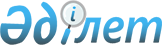 О внесении изменений в решение маслихата города Актобе от 28 февраля 2018 года № 298 "Об определении размера и порядка оказания жилищной помощи малообеспеченным семьям (гражданам) города Актобе"
					
			Утративший силу
			
			
		
					Решение маслихата города Актобе Актюбинской области от 9 октября 2020 года № 586. Зарегистрировано Департаментом юстиции Актюбинской области 20 октября 2020 года № 7553. Утратило силу решением маслихата города Актобе Актюбинской области от 30 мая 2024 года № 172
      Сноска. Утратило силу решением маслихата города Актобе Актюбинской области от 30.05.2024 № 172 (вводится в действие по истечении десяти календарных дней после дня его первого официального опубликования).
      В соответствии со статьей 6 Закона Республики Казахстан от 23 января 2001 года "О местном государственном управлении и самоуправлении в Республике Казахстан", статьей 97 Закона Республики Казахстан от 16 апреля 1997 года "О жилищных отношениях", с постановлением Правительства Республики Казахстан от 30 декабря 2009 года № 2314 "Об утверждении Правил предоставления жилищной помощи", маслихат города Актобе РЕШИЛ:
      1. Внести в решение маслихата города Актобе от 28 февраля 2018 года № 298 "Об определении размера и порядка оказания жилищной помощи малообеспеченным семьям (гражданам) города Актобе" (зарегистрированное в Реестре государственной регистрации нормативных правовых актов за № 3-1-181, опубликованное 30 марта 2018 года в Эталонном контрольном банке нормативных правовых актов Республики Казахстан в электронном виде) следующие изменения:
      в Размере и порядке оказания жилищной помощи малообеспеченным семьям (гражданам) города Актобе, утвержденном указанным решением:
      пункт 1 изложить в следующей редакции:
      "1. Жилищная помощь предоставляется за счет местного бюджета малообеспеченным семьям (гражданам), постоянно зарегистрированным и проживающим в городе Актобе в жилище, которое находится на праве собственности как единственное жилище на территории Республики Казахстан, а также нанимателям (поднанимателям) жилища из государственного жилищного фонда и жилища, арендованного местным исполнительным органом в частном жилищном фонде, на оплату:
      1) расходов на управление объектом кондоминиума и содержание общего имущества объекта кондоминиума, в том числе на капитальный ремонт общего имущества объекта кондоминиума;
      2) потребления коммунальных услуг и услуг связи в части увеличения абонентской платы за телефон, подключенный к сети телекоммуникаций;
      3) расходов за пользование жилищем из государственного жилищного фонда и жилищем, арендованным местным исполнительным органом в частном жилищном фонде.
      Расходы малообеспеченных семей (граждан), принимаемые к исчислению жилищной помощи, определяются как сумма расходов по каждому из вышеуказанных направлений.
      Доля предельно допустимых расходов в пределах установленных норм устанавливается в размере 10 (десяти) процентов от совокупного дохода семьи (гражданина).";
      пункт 3 изложить в следующей редакции:
      "3. Жилищная помощь оказывается по предъявленным поставщиками счетам на оплату коммунальных услуг и счетам о ежемесячных взносах на содержание общего имущества объекта кондоминиума согласно смете расходов на содержание общего имущества объекта кондоминиума за счет бюджетных средств лицам, постоянно проживающим в городе Актобе.".
      2. Государственному учреждению "Аппарат маслихата города Актобе" в установленном законодательством порядке обеспечить:
      1) государственную регистрацию настоящего решения в Департаменте юстиции Актюбинской области;
      2) размещение настоящего решения на интернет-ресурсе маслихата города Актобе, после его официального опубликования.
      3. Настоящее решение вводится в действие со дня его первого официального опубликования.
					© 2012. РГП на ПХВ «Институт законодательства и правовой информации Республики Казахстан» Министерства юстиции Республики Казахстан
				
      Секретарь маслихата города Актобе, председатель сессии 

С. Шинтасова
